11.07.2022  259-01-03-271 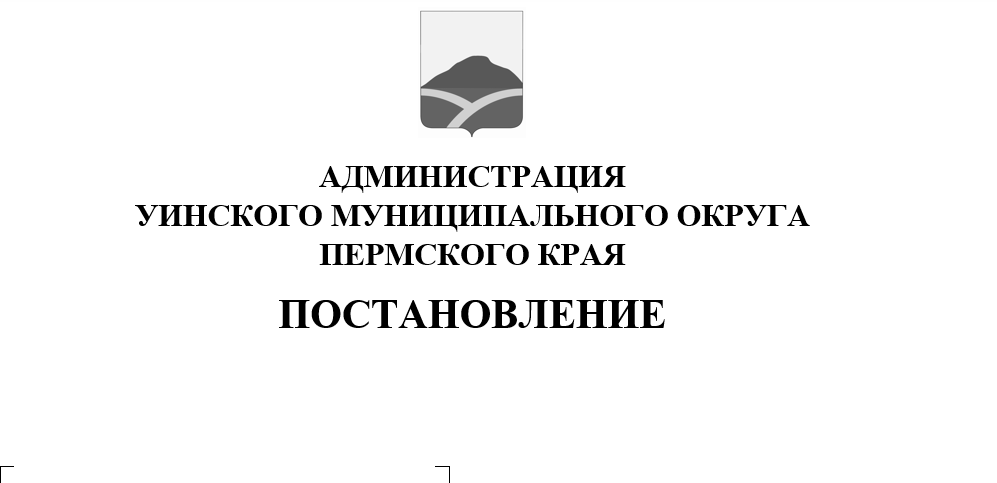 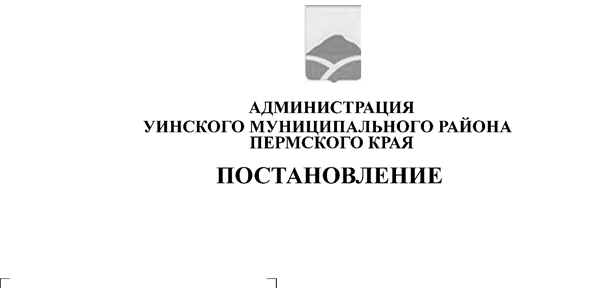 В соответствии со статьей 31 Устава Уинского муниципального округа Пермского края, а также в целях приведения нормативно - правового акта в соответствие с нормами законодательства, администрация Уинского муниципального округа Пермского краяПОСТАНОВЛЯЕТ:Внести изменения в постановление администрации Уинского муниципального округа от 24.07.2020 № 259-01-03-321 «Об утверждении административного регламента предоставления муниципальной услуги «Согласование создания места (площадки) накопления твердых коммунальных отходов на территории Уинского муниципального округа Пермского края» следующие изменения:Пункт 2.6 изложить в новой редакции следующего содержания:«2.6. Общий срок предоставления муниципальной услуги 20  календарных (двадцать) дней».Настоящее постановление вступает в силу со дня обнародования и подлежит размещению на официальном сайте администрации Уинского муниципального округа в сети (http://uinsk.ru).Контроль над исполнением постановления возложить на начальника муниципального казенного учреждения «Управление по благоустройству Уинского муниципального округа Пермского края» Хасанову Э.Г.Глава муниципального округа –глава администрации Уинского                                                       муниципального округа                                                                А.Н. Зелёнкин 